APLIKASI MIKROKONTROLER ATMEGA8 SEBAGAI KONTROL OTOMATIS PENGGERAK MOTOR KONVEYOR PADA PENGISIAN AIR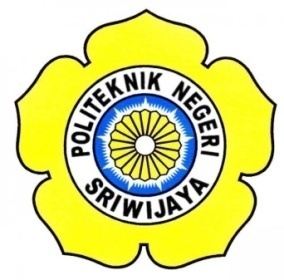 Laporan Akhir ini disusun sebagai salah satu syarat Menyelesaikan pendidikan Diploma III Pada Jurusan Teknik Elektro Program Studi Teknik ElektronikaOLEH IBNU JABAR0611 3032 0944POLITEKNIK NEGERI SRIWIJAYA PALEMBANG2014APLIKASI MIKROKONTROLER ATMEGA8 SEBAGAI KONTROL OTOMATIS PENGGERAK MOTOR KONVEYOR PADA PENGISIAN AIRLaporan Akhir ini disusun sebagai salah satu syaratMenyelesaikan pendidikan Diploma III Pada Jurusan Teknik Elektro Program Studi Teknik ElektronikaOleh :Ibnu Jabar0611 3032 0944Menyetujui,Pembimbing I,				Pembimbing II,(Ir. Iskandar Lutfi, M.T.)			(Ir. M. Nawawi, M.T.)NIP. 19650129 199103 1 002			NIP. 19631222 199103 1 006Mengetahui,Ketua Jurusan 				Ketua Program Studi Teknik Elektro,				Teknik Elektronika,(Ir. Ali Nurdin, M.T. )			(Yudi Wijanarko, S.T.,M.T.)NIP. 19621207 199103 1 001			NIP. 19670511 199203 1 003	PERNYATAAN KEASLIAN Saya yang bertanda tangan di bawah ini :	Nama			: Ibnu Jabar 	NIM			: 061130320944	Program Studi		: Teknik Elektronika	Jurusan		: Teknik ElektroMenyatakan dengan sesungguhnya bahwa Laporan Akhir yang telah saya buat ini dengan judul “Aplikasi Mikrokontroler Atmega8 Sebagai Kontrol Otomatis Penggerak Motor Konveyor Pada Pengisian Air” adalah benar hasil karya saya sendiri dan bukan merupakan duplikasi, serta tidak mengutip sebagian atau seluruhnya dari karya orang lain, kecuali yang telah disebutkan sumbernya. 							Palembang, 26 Juli 2014							Penulis, 							(Ibnu Jabar)Motto :Sabar itu ada 3 : pertama, sabar menjalankan perintah-Nya , kedua, sabar menjauhi larangan-Nya, ketiga,sabar menghadapi ujian dari-NyaJika Allah mengatakan “iya” maka engkau akan mendapatkan yang kau minta, Jika Allah mengatakan “tidak” maka engkau akan mendapat yang lebih baik dan jika Allah mengatakan “tunggu” maka bersabarlah menunggu, tak akan terlambat barang sedetikpun yang menjadi ketentuan-Nya.Teman adalah kekuatan.Ku Persembahkan untuk :Kedua Orang Tua, sesungguhnya aku mendapatkan hampir semua segala sesuatunya dari kalian yang sangat aku sayangi dan semua itu tak akan bisa tertuang hanya dalam tulisan maupun kata-kata.Saudara-Saudari, tersayang yang selalu ada memberikan segala sesuatu yang dibutuhkan.Kedua dosen pembimbing tercinta bapak Ir. Iskandar Lutfi, M.T. dan Bapak Ir. M. Nawawi, M.T. terima kasih atas kepercayaan, waktu, ilmu dan segala sesuatunya yang telah bapak-bapak sekalian berikan.Kak Muhammad Izhar Dwiputra yang telah membagi ilmu, membimbing dan membantu kami semua dalam penyelesaian tugas akhir iniTeman seperjuangan, adam,agus,dita,ayu,dani,delta,dedes,bem,mukmin, ciko, ijal,erik,ning,sesat,ovile,rani,rusdi,syahrul,wanda, bang yudha Semua teman-teman satu angkatan Teknik Elektronika 2011Didedikasikan penuh untuk POLITEKNIK NEGERI SRIWIJAYA tercinta.ABSTRAKAPLIKASI MIKROKONTROLER ATMEGA8 SEBAGAI KONTROL OTOMATIS PENGGERAK MOTOR KONVEYOR PADA PENGISIAN 
AIRIBNU JABAR061130320944JURUSAN TEKNIK ELEKTROPROGRAM STUDI TEKNIK ELEKTRONIKAPOLITEKNIK NEGERI SRIWIJAYAPada dunia industri sekarang ini baik indutri besar ataupun industri kecil menengah telah banyak yang menggunakan konveyor sebagai alat yang membantu mempercepat pekerjaan manusia. Salah satu pemanfaatanya adalah pada konveyor pengisian air otomatis yang berfungsi untuk mengisi air ke dalam botol-botol yang ada di atas konveyor secara otomatis. Konveyor pengisian air ke dalam botol ini digerakkan oleh sebuah motor DC power window dengan tegangan 12 volt dc. Untuk menggerakkan dan mengendalikan motor pada sistem mikrokontroler dibutuhkan sebuah driver motor, dan didalam laporan ini digunakan 2 jenis driver , yaitu : driver relay dan driver motor H-Bridge.Setelah dilakukan pengukuran, tegangan yang masuk untuk mengaktifkan driver relay antara lain sebesar 8.50 volt dc sampai dengan 8.75 volt dc dengan ic ULN 2003 yang digunakan.Kata Kunci : Motor DC,Driver Motor,ConveyorABSTRACTMICROCONTROLLER ATMEGA8 APPLICATION AS MOTOR CONVEYOR AUTOMATIC CONTROL AT WATER FILLING MACHINEIBNU JABAR061130320944MAJORING ELECTRICAL ENGINEERING  STUDY PROGRAM ELECTRONIC ENGINEERING STATE POLYTECHNIC SRIWIJAYANowadays in industrial world, both of large and small or medium industries have many uses conveyor as a tool that can help us to speed up the work of men. One of use this tool is at automatic filling water conveyor which serves to fill water into the bottles on the conveyor that is automatically. This filling water conveyor be active by DC motor power window that need 12 volt dc. For controling a power window motor need a motor driver, in this case we use 2 kinds of motor driver, relay driver and H-Brigde driver. Based on maesurement we need at least 8.50 volt until 8.75 to activated relay driver which an integrated circuit (IC) ULN 2003 that we have been used.Keywords : DC Motor, Motor Driver, ConveyorKATA PENGANTARPuji syukur penulis panjatkan kehadirat Allah SWT yang telah memberikan rahmat serta karunia-Nya sehingga penulis dapat menyelesaikan Laporan Akhir yang berjudul “APLIKASI MIKROKONTROLER ATMEGA8 SEBAGAI KONTROL OTOMATIS PENGGERAK MOTOR KONVEYOR PADA PENGISIAN AIR ”. Laporan akhir merupakan salah satu mata kuliah wajib dalam kurikulum pendidikan D3 di Jurusan Teknik Elektro Program Studi Teknik Elektronika Politeknik Negeri Sriwijaya. Tujuan laporan akhir adalah untuk menyelesaikan pendidikan pada tingkat diploma III.Dalam pelaksanaan laporan akhir, penulis banyak mendapat bantuan dari berbagai pihak hingga terselesainya laporan ini mulai dari pengumpulan data sampai proses penyusunan laporan. Untuk itu penulis mengucapkan terima kasih kepada :1.	Bapak Ir. Iskandar Lutfi, M.T., selaku pembimbing I.2.	Bapak Ir. M. Nawawi, M.T., selaku pembimbing II.Yang telah meluangkan waktu dan memberikan bimbingan, pengarahan serta nasehatnya kepada penulis dalam menyelesaikan Laporan Akhir ini.Penulis juga mengucapkan terima kasih atas bantuan yang telah diberikan kepada Penulis sehingga dapat menyelesaikan studi di Politeknik Negeri Sriwijaya kepada:1. 	Bapak RD Kusumanto, S.T., M.M., selaku Direktur Politeknik Negeri Sriwijaya.2. 	Bapak Ir. Ali Nurdin, M.T., selaku Ketua Jurusan Teknik Elektro Politeknik Negeri Sriwijaya.3. 	Bapak Ir. Siswandi, M.T., selaku Sekretaris Jurusan Teknik Elektro Politeknik Negeri Sriwijaya.4. 	Bapak Yudi Wijanarko, S.T., M.T., selaku Ketua Program Studi Teknik Elektronika Politeknik Negeri Srwijaya.5.	Seluruh staff dan karyawan seksi Bengkel dan Laboratorium Elektronika Politeknik Negeri Sriwijaya.6.	Kedua orang tua yang selalu membantu dalam hal doa, motivasi, dan dana.7. 	Saudara dan saudari saya yang memberi bantuan baik moril, materil, motivasi, nasihat dan do’a sehingga selesainya Laporan Akhir ini.8.	Seluruh teman-teman seperjuang, khususnya teman-teman kelas 6 EEB angkatan 2011 Politeknik Negeri Sriwijaya.9.	Semua pihak yang telah membantu dalam penyelesaian Laporan Akhir ini yang tidak bisa disebutkan satu persatu. Penulis menyadari bahwa dalam penyusunan laporan akhir ini masih terdapat kekurangan dan kekeliruan, baik mengenai isi maupun cara penulisan. Untuk itu penulis sangat mengharapkan saran dan kritik yang bersifat membangun.Akhir kata penyusun mengharapkan semoga laporan akhir ini dapat bermanfaat bagi semua dan semoga segala bantuan serta bimbingan yang penyusun dapatkan selama ini mendapatkan rahmat dari Tuhan Yang Maha Esa, Aamiin.Palembang,    Juli 2014	PenulisDAFTAR ISI	Halaman HALAMAN JUDUL			iHALAMAN PENGESAHAN		iiPERNYATAAN KEASLIAN		iiiMOTTO		ivABSTRAK		vABSTRACT		viKATA PENGANTAR		viiDAFTAR ISI		ixDAFTAR GAMBAR		xii	DAFTAR TABEL		xiv	DAFTAR LAMPIRAN		xv	BAB I PENDAHULUAN1.1 Latar Belakang			11.2 Perumusan Masalah		21.3 Pembatasan Masalah		21.4 Tujuan dan Manfaat		2	 1.4.1 Tujuan		2	 1.4.2 Manfaat		31.5 Metodelogi Penelitian		3	 1.5.1 Metode Studi Pustaka		3	 1.5.2 Metode Observasi		3	 1.5.3 Metode Wawancara		31.6 Sistematika Penulisan		3BAB II TINJAUAN PUSTAKA2.1 Mikrokontroler AVR ATmega8		5	 2.1.1 Konfigurasi Pin ATmega8.		7	 2.1.2 Peta Memori ATmega8		13	 2.1.3 Timer/Counter 0		14	 2.1.4 Komunikasi Serial Pada ATmega8		15		 2.1.4.1 Clock Generator		16		 2.1.4.2 USART Transmitter		16		 2.1.4.3 USART Receiver		16	 2.1.5 Sistem Minimum ATmega8		162.2 Driver Motor		17	 2.2.1 Driver H-Bridge Motor DC		18	 2.2.2 Driver Relay Motor DC		192.3 Motor DC		20			 2.3.1 Konstruksi Dasar Motor DC		20	 2.3.2 Prinsip Kerja Motor DC		22	 2.3.3 Jenis-Jenis Motor DC		23		 2.3.3.1 Motor Shunt		23		 2.3.3.2 Motor Seri		24		 2.3.3.3 Motor Kompon		252.4 Motor Power Window		25BAB III RANCANG BANGUN3.1 Umum		283.2 Tujuan Perancangan		283.3 Blok Diagram		293.4 Tahap-Tahap Perancangan		30	 3.4.1 Perancangan Software		30	 3.4.2 Perancangan Hardware		30		 3.4.2.1 Perancangan Elektronik		31				 3.4.2.1.1 Rangkaian Catu Daya		31				 3.4.2.1.2 Rangkaian Sensor		31				 3.4.2.1.3 Rangkaian Komparator		32				 3.4.2.1.4 Sistem Minimum Mikrokontroler ATmega8		34				 3.4.2.1.5 Rangkaian Driver H-Bridge		35				 3.4.2.1.6 Rangkaian Driver Relay		36		 3.4.2.2 Rancang Bangun Mekanik		37				 3.4.2.2.1 Layout Dan Tata Letak Komponen Rangkaian 					Sensor	38				 3.4.2.2.2	Layout Dan Tata Letak Komponen 					Rangkaian Komparator		38				 3.4.2.2.3 Layout Dan Tata Letak Komponen Rangkaian 					Sistem Minimum ATmega8		40				 3.4.2.2.4 Layout Dan Tata Letak Komponen Rangkaian 					Driver H-Bridge		41				 3.4.2.2.5 Layout Dan Tata Letak Komponen Rangkaian 					Driver Relay		423.5 Cara Kerja Alat		43BAB IV PEMBAHASAN4.1 Hasil Pembuatan Alat		444.2 Cara Menjalankan Alat		54
4.3 Pengukuran			574.4 Peralatan Pengukuran		574.5 Langkah-Langkah Pengukuran 		574.6 Titik Pengukuran dan Hasil Pengukuran Rangkaian		584.7 Analisa		59BAB V KESIMPULAN DAN SARAN5.1 Kesimpulan		615.2 Saran			61DAFTAR PUSTAKA		62DAFTAR GAMBAR Gambar 								         Halaman2.1 	Mikrokontroler ATmega8		62.2 	Konfigurasi Pin ATmega8		72.3	Blok Diagram ATmega8		102.4 	Status Register ATmega8		112.5 	Peta Memori ATmega8		132.6 	Blok USART		152.7	Sistem Minimum ATmega8		172.8 	Rangkaian Driver Motor H-Bridge		192.9 	Rangkaian Driver Relay Motor DC		202.10 	Konstruksi Dasar Motor DC		212.11	Stator Mesin DC		212.12 	Potongan Mesin DC		222.13 	Medan Eksitasi dan Medan Jangkar		232.14 	Rangkaian Ekivalen Motor Shunt		232.15	Karakteristik Motor Shunt		242.16	Rangkaian Ekivalen Motor Seri		242.17 	Karakteristik Motor Seri		242.18 	Rangkaian Ekivalen Motor Kompon		252.19 	Karakteristik Motor Kompon		252.20	Motor DC Power Window		262.21	Komponen Motor Power Window		26 3.1 	Blok Diagram Rangkaian		293.2	Rangkaian Catu Daya		313.3	Rangkaian Sensor		323.4 	Rangkaian Komparator		333.5	Sistem Minimum Mikrokontroler ATmega8		343.6 	Rangkaian Driver H-Bridge		353.7	Rangkaian Driver Relay		363.8	Rancang Bangun Mekanik		373.9 	Layout Rangkaian Sensor		383.10	Tata Letak Komponen Rangkaian Sensor		383.11	Layout Rangkaian Komparator		393.12	Tata Letak Komponen Rangkaian Komparator		393.13	Layout Rangkaian Sistem Minimum ATmega8		403.14 	Tata Letak Komponen Rangkaian Sistem Minimum ATmega8		403.15 	Layout Rangkaian Driver H-Bridge		413.16 	Tata Letak Komponen Rangkaian Driver H-Bridge		413.17 	Layout Rangkaian Driver Relay		423.18 	Tata Letak Komponen Rangkaian Driver Relay		424.1	Pemasangan Triplek Penyangga pada Rangka Utama Konveyor		444.2	Pemasangan Plastik Penyangga pada Rangka Utama Konveyor		444.3 	Pemasangan Pipa Roller Konveyor		454.4	Pemasangan Belt dan Motor Power Window		454.5	(a) Kaki Alumunium Konveyor		45	(b) Pemasangan Kaki Konveyor		464.6	Pemasangan Motor Naik/Turun Selang Pengisian		464.7	Pemasangan Rotari Pemutar Botol		474.8	Perancangan Mekanik Keseluruhan		474.9	Tata Letak Komponen Rangkaian Sensor Proximity Pada PCB		484.10	Tata Letak Komponen Rangkaian Komparator Pada PCB		484.11	Tata Letak Komponen Rangkaian Sismin ATmega8 Pada PCB		48
4.12 	Tata Letak Komponen Rangkaian Driver Motor H-Bridge Pada PCB		494.13	Hasil Rangkaian Elektronik Keseluruhan		494.14 	Titik Pengukuran Rangkaian 		58	DAFTAR TABELTabel										         Halaman4.1 Tabel Hasil Pengukuran		59DAFTAR LAMPIRAN      Lampiran 								         Halaman  	Datasheet Mikrokontroller ATmega8	L1  	Datasheet IC ULN2003	L7 Datasheet Photodioda	L10  	Daftar Program	L15 	Hasil Pengukuran Keseluruhan	L21	Surat Kesepakatan Bimbingan LA	L22 	Lembar Bimbingan LA	L24 	Lembar Rekomendasi Ujian LA	L28 	Lembar Pelaksanaan Revisi LA	L29	